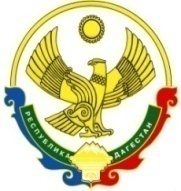                           План - график открытых уроков  на 2021-22  уч.г.                                                                       Директор школы:                                    Алиева Д.А.Аджиева Б.А., заместитель директора по УВР начального общего образования+7 928 54806 74классУчительПредметМесяц14бШамшудинова А.Шматематиканоябрь2Атаева Р.А.русский родной языкфевраль3Махмудова З.Т.Внеурочная деятельностьноябрь41аБагатырова Д.А.Физическая культураапрель5Кадырова З.К.ИЗОмарт61вМахмудова З.М.русский языкдекабрь72аШавова А.М.лит.чтениедекабрь84аМаграмова Ф.А.русский языкдекабрь93гГаджимурадова К.И.русский языкдекабрь103вГаджимарова С.М.математиканоябрь112гТурлавова К.О.окружающий мирдекабрь124вДжабуева С.А.русский языкдекабрь133бРамазанова М.Д.окружающий мирдекабрь143аАлакаева Г.А.математиканоябрь